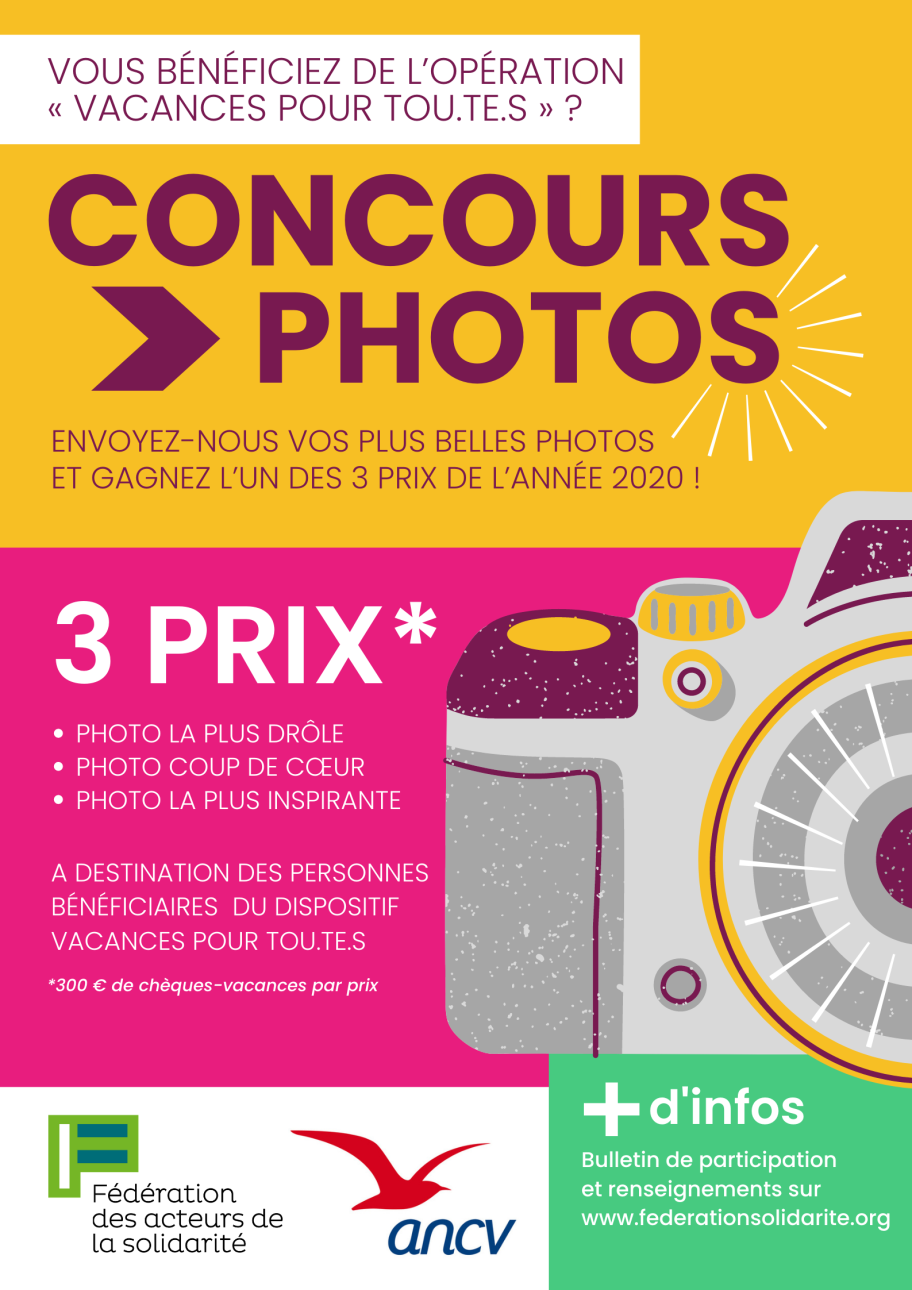 BULLETIN DE PARTICIPATIONVACANCES POUR TOU.TE.S 2020Afin d’être assuré.e.s que la Fédération des Acteurs de la Solidarité retrouve les photos correspondantes à ce bulletin de participation, n’oubliez pas d’indiquer dans le corps du mail contenant vos photos ou vidéo : votre nom, prénom, nom de la structure, et nom de votre référent.e.STRUCTURE PORTANT LE PROJETNom de la structre : …..…………………………………………………………........Adresse: …..……………………………………………………………………………CP et Ville : …..………………………………………………………………………..Nom du/de la référent.e :…..……………………………………………………….....Téléphone : ..........................................................................................................Mail : ....................................................................................................................PARTICIPANT.E.SNom de la/des personne.s : 1/…..…………………………………………………………………………………..2/…..…………………………………………………………………………………3/…..………………………………………………………………………………..........4/…..………………………………………………………………………………………5/…..………………………………………………………………………………………Participons au Concours Photos 2020 organisé par La  Fédération des Acteurs de la SolidaritéCertifions nous être assuré.e.s de l’accord des personnes figurant sur les photo- graphies que nous envoyons (ou de leurs parents pour les mineurs),Autorisons  la Fédération des Acteurs de la Solidarité et l’ANCV à exposer et publier ces photographies et Vidéos dans le cadre de leur communication institutionnelle.FAIT À…..………………………………………….... LE……………..…………………………....SIGNATURE :Ce bulletin et vos photos sont à renvoyer avant le 30 NOVEMBRE  2020  par mail : vacances@federationsolidarite.orgLE CONCOURSCONCOURS PHOTOS VACANCES POUR TOU.TE.S 2020RÈGLEMENTMODALITÉS DE PARTICIPATIONLe prix est attribué aux personnes dont le.s nom.s figure.nt sur le bulletin de participation. Dans le cas d’un groupe, le prix est attribué à l’ensemble du groupe.L’envoi doit se limiter à 3 photos maximum, par participant ou groupe.Le concours photos organisé par La  Fédération des Acteurs de la Solidarité, en partenariat avec l’ANCV,  s’adresse à toutes les personnes bénéficiant des Aides aux Projets Vacances, soit dans le cadre de séjours, soit dans le cadre de l’été Respirations.Les participant.e.s au concours acceptent que leurs photos ou leurs vidéos soient publiées ou exposées par La  Fédération des Acteurs de la Solidarité ou ses partenaires, dans le cadre de leur communication institutionnelle.LE THÈMEPour participer, vos photos devront s’accorder sur un de nos 3 thèmes : La photo la plus inspiranteLa photo la plus drôleLa photo Coup de CœurCOMMENT PARTICIPER ?Remplir et signer un bulletin de participation disponible :Par téléchargement sur le site de la F.A.SPar simple demande par mail à vacances@federationsolidarité.orgAuprès de votre référent.eNous renvoyer ce formulaire de participation, vos photos et vidéos de vacances  Par mail : vacances@federationsolidarité.orgLES CRITÈRES DE SÉLECTIONLe jury prime une photo parmi celles envoyées. 3 critères seront retenus :Respect du thèmeOriginalité des scènes photographiéesQualité des photographies, du cadrage, de la prise de vue, etc.Appréciation plus personnelle du Jury pour la photo coup de cœurles vidéos ne doivent pas dépasser 30 secondes.Les photos et les vidéos peuvent être prises par téléphone portable, ou appareil    photo numériqueL’envoi des photos sur CD est autorisé, l’envoi par mail restant prioritaireLa  Fédération des Acteurs de la Solidarité se réserve le droit de retirer de la compétition des photos qu’elle considère, à son entière discrétion, comme offensantes ou inappropriées.	Lors de l’envoi des photos et/ou vidéos, il est impératif de préciser dans le mail : prénom.s, nom.s du/de la/des candidat.e.s, nom de la structure de rattache- ment, nom et prénom du/de la référent.e.Attention : vous ne pouvez pas participer plusieurs fois la même année.DATE LIMITE DE DÉPÔTLa date limite d’envoi des photos est fixée au JEUDI 30 NOVEMBRE 2020 à l’adresse    mail suivante :  vacances@federationsolidarité.orgLE JURYLe jury est composé de membres de la Fédération des Acteurs de la Solidarité et de ses partenaires. Il se réunit en fin d’année 2020 pour examiner les candidatures. CONTACTJean-Sébastien DESTONMail : vacances@federationsolidarite.org